06/02/2024BionexoRESULTADO – TOMADA DE PREÇON° 20232612TP53824HEMUO Instituto de Gestão e Humanização – IGH, entidade de direito privado e sem fins lucrativos,classificado como Organização Social, vem tornar público o resultado da Tomada de Preços,com a finalidade de adquirir bens, insumos e serviços para o HEMU - Hospital Estadual daMulher, com endereço à Rua R-7, S/N, Setor Oeste, Goiânia, CEP: 74.125-090.Bionexo do Brasil LtdaRelatório emitido em 06/02/2024 11:18CompradorIGH - HEMU - Hospital Estadual da Mulher (11.858.570/0002-14)AV. PERIMETRAL, ESQUINA C/ RUA R7, SN - SETOR COIMBRA - GOIÂNIA, GO CEP: 74.530-020Relação de Itens (Confirmação)Pedido de Cotação : 327850612COTAÇÃO Nº 53824 - IMOBILIZADO/ATIVO FIXO - HEMU DEZ/2023Frete PróprioObservações: *PAGAMENTO: Somente a prazo e por meio de depósito em conta PJ do fornecedor. *FRETE: Só serãoaceitas propostas com frete CIF e para entrega no endereço: RUA R7 C/ AV PERIMETRAL, SETOR COIMBRA, Goiânia/GOCEP: 74.530-020, dia e horário especificado. *CERTIDÕES: As Certidões Municipal, Estadual de Goiás, Federal, FGTS eTrabalhista devem estar regulares desde a data da emissão da proposta até a data do pagamento. *REGULAMENTO: Oprocesso de compras obedecerá ao Regulamento de Compras do IGH, prevalecendo este em relação a estes termos emcaso de divergência.Tipo de Cotação: Cotação EmergencialFornecedor : Todos os FornecedoresData de Confirmação : TodasFaturamentoMínimoValidade daPropostaCondições dePagamentoFornecedorPrazo de EntregaFrete ObservaçõesMarlene Custodia De AraujoLagaresGOIÂNIA - GO10 dias apósconfirmação1R$ 1.000,000015/01/202420/35 (DDL)CIFnullEvando Lagares - (62) 3942-5787americacomercialservicos@gmail.comMais informaçõesProgramaçãode EntregaPreçoUnitário FábricaPreçoValorTotalProdutoCódigoFabricante Embalagem Fornecedor Comentário JustificativaRent(%) QuantidadeUsuárioBRINQUEDOMESINHA DEATIVIDADESROSA DIDATINFANTIL SONSLUZ - MESINHADE ATIVIDADESROSABRINQUEDOMESINHA DEATIVIDADES ROSADIDAT INFANTILSONS LUZ -MESINHA DEATIVIDADES ROSADIDÁTICAINFANTIL SONSLUZES: ALTURA DE 760186,5 CM, LARGURADE 37,8 CM ECOMPRIMENTO DECM COM SONS,LUZES EATIVIDADES P/CRIANÇAS APARTIR DOS 6MESES DE IDADEDaniellyEvelynPereira DaCruzDIDATICAINFANTIL SONSLUZES: ALTURADE 26,5 CM,MarleneCustodia DeAraujoR$R$R$214,40002-Avulsanull-1 Unidade214,4000 0,00002LARGURA DELagares06/02/202411:1137,8 CM ECOMPRIMENTODE 8 CM COMSONS, LUZES EATIVIDADES P/CRIANCAS APARTIR DOS 6MESES DE8IDADE - ZOOPYCAIXA TERMICACOM TERMOMETRODIGITAL 26 LITROS-2CAIXA TÉRMICA6 LITROS COMTERMÔMETRODIGITAL: COMTERMÔMETRODIGITAL DEDaniellyEvelynPereira DaCruzMÁXIMO E MÍNIMOÀ PROVA DAGUACAIXA TERMICACOMTERMOMETRODIGITAL 26LITROS -MarleneCustodia DeAraujo-50 ATÉ 70C;CAPACIDADE DE6L; MATERIAL:MARCATERMONR$R$R$458,0000376019-Avulsa-1 Unidade458,0000 0,00002Lagares06/02/202411:11POLIETILENO,ISOLANTECOLEMANPOLIURETANO(PU);TERMÔMETRODIGITAL MÁX. EMIN; PESO: 2,82KGE MEDIDASEXTERNAS: AXLXC:34,5X28X48 CM.https://bionexo.bionexo.com/jsp/RelatPDC/relat_adjudica.jsp1/2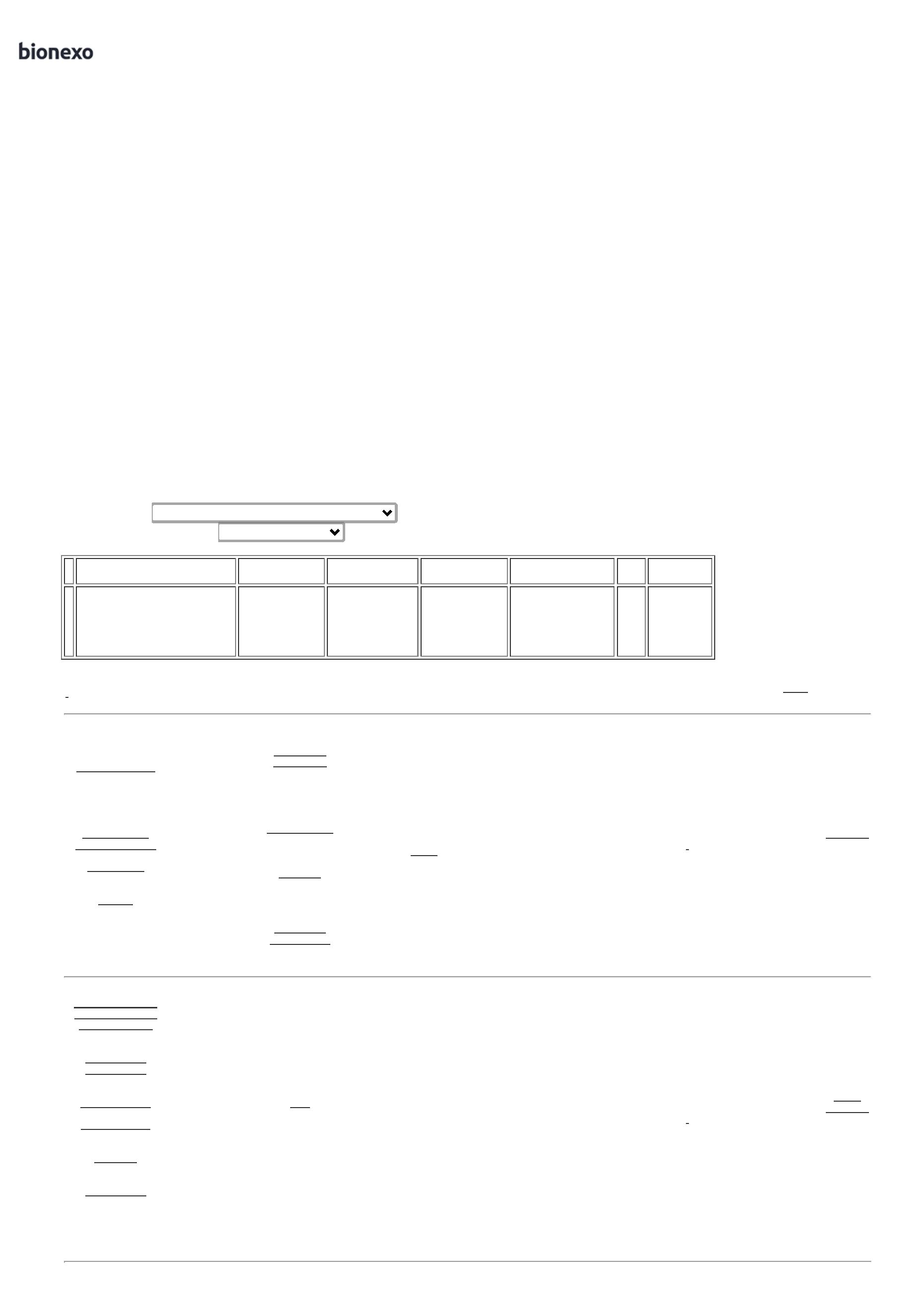 06/02/2024BionexoCAIXA TERMICACOM TERMOMETRODIGITAL ERODINHA 80 LT -CAIXA TÉRMICA 80LITROS COMRODINHA ETERMÔMETRODIGITAL:MEDIDAS: 41CMALT X 41CMLARGURA X 78 CMCOMPRIMENTO;CAPACIDADE: 80L;MATERIAL:ESTRUTURA EMPOLIETILENO EISOLAMENTOTÉRMICO EMDaniellyEvelynPereira DaCruzCAIXA TERMICACOMTERMOMETRODIGITAL ERODINHA 80 LT- EASY PATHMarleneCustodia DeAraujoR$R$R$476020-Avulsanull-1 Unidade3.292,5000 0,00003.292,5000Lagares06/02/202411:11POLIURETANO(PU);PESO: 7,2KG;FAIXA DEUTILIZAÇÃO: -50+70°C.MESA DELTA EM LESTACAO DETRABALHO COM 2GAVETAS -DaniellyEvelynPereira DaCruzMESA DELTAEM L ESTACAODE TRABALHOCOM 2MarleneCustodia DeAraujoMEDIDAS: AXLXP:R$R$R$899,0000776017-Avulsanull-1 Unidade74X(150X150)X70;899,0000 0,0000TAMPO: MDPGAVETAS -MOVILagares06/02/202411:1115MM; PÉSNIVELADORES E DEMETAL.MESA/MESINHAINFANTILDIDATICA COM 2CADEIRAS - MESADIDÁTICA COMFUNÇÕESDIDÁTICAS PARADESENHO,DaniellyEvelynPereira DaCruzMESA/MESINHAINFANTILDIDATICA COMMarleneCustodia DeAraujoESTUDOS,R$R$R$334,2500876031-Avulsanull-1 UnidadeORGANIZADORAE/OU BLOCOS DECONSTRUÇÃO,DIMENSÕES334,2500 0,00002CADEIRAS -POLIPLACLagares06/02/202411:11APROXIMADAS:50X50X42,5CM.MATERIAL :PLÁSTICO EATÓXICO.TotalParcial:R$55.0.05.198,1500Total de Itens da Cotação: 8Total de Itens Impressos: 5TotalGeral:R$5.198,1500Clique aqui para geração de relatório completo com quebra de páginahttps://bionexo.bionexo.com/jsp/RelatPDC/relat_adjudica.jsp2/2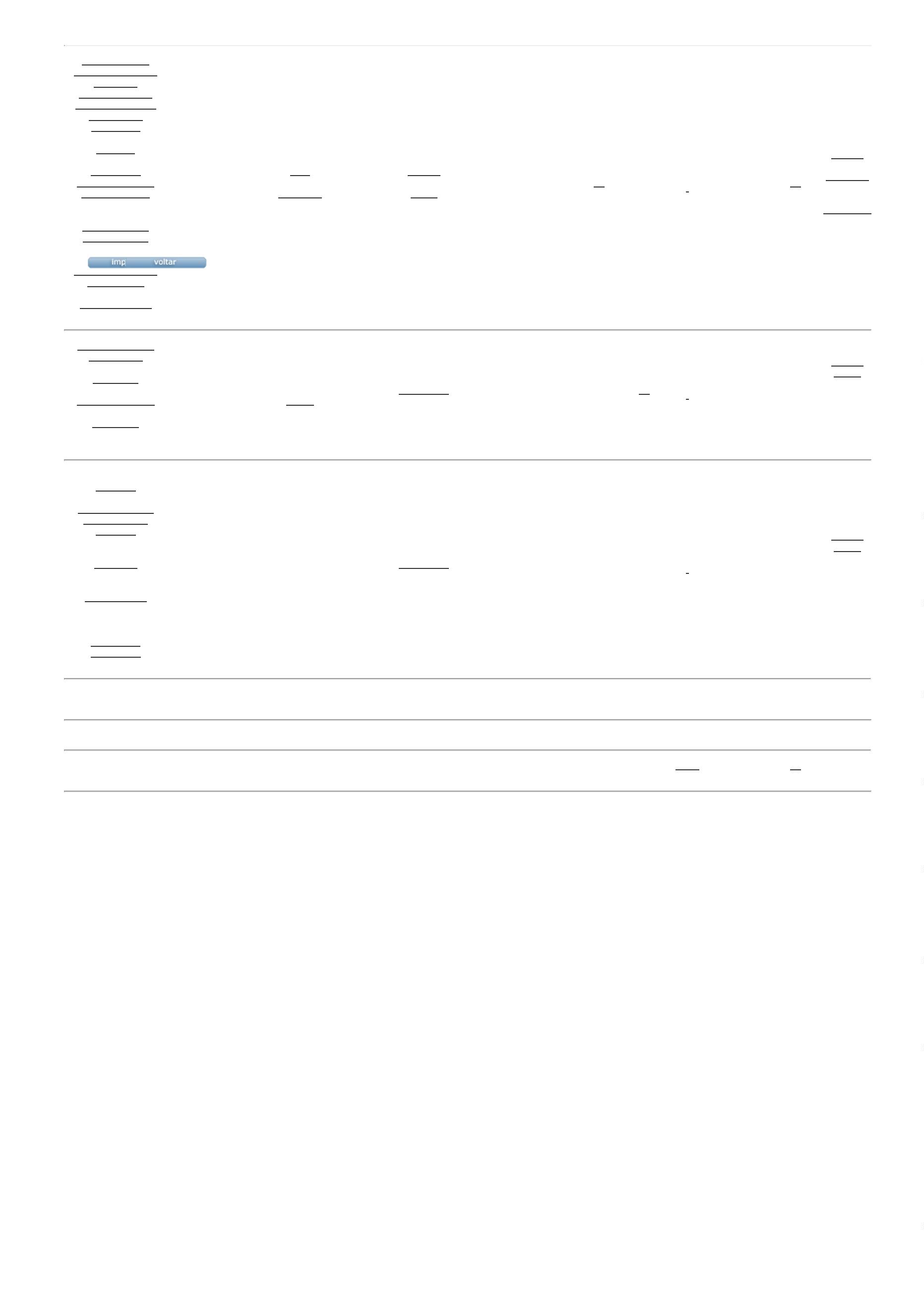 